12+МБУК ВР «МЦБ» им. М. В. НаумоваДобровольский отдел«Начни с себя - живи безопасно» беседа о здоровом образе жизни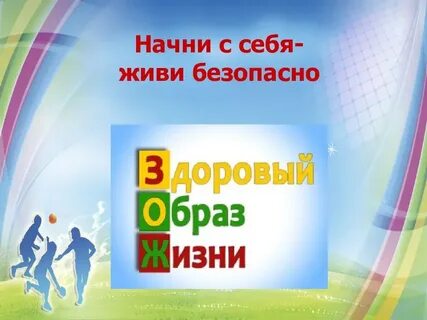 Подготовила:ведущий библиотекарьДобровольского отделаПенькова Е. Н.п. Солнечный2021г.Цели и задачи: - актуализировать тему здоровья, здорового образа жизни; - способствовать воспитанию отрицательного отношения к табакокурению, алкоголю, наркомании; - формировать активную жизненную позицию в положительном отношении к здоровью как величайшей ценности.Ведущий: Под здоровым образом жизни мы понимаем активную деятельность людей, направленную на сохранение и улучшения здоровья.Правила здорового образа жизни:1. У вас всегда должно быть хорошее настроение.2.Каждый человек должен хорошо выспаться.3. Необходимо следить за своими зубами.4. Дружить с водой. (Вода необходима для закаливания, содержания в чистоте тела; нужна для правильного питания).5.Нужно соблюдать режим дня.6. Необходимо правильно питаться.Выполнение необходимых правил здорового образа жизни требует от человека значительных волевых усилий.Здоровый образ жизни - это не просто усвоенные знания, а стиль жизни, адекватное поведение в различных ситуациях. Основные компонентам здорового образа жизни являются:- занятия физкультурой, прогулки;- рациональное питание, соблюдение правил личной гигиены;- бережное отношение к окружающей среде, к природе;- посещение врача;- дружелюбное отношение друг к другу;- «не вреди себе сам»Здоровье – бесценное достояние не только каждого человека, но и всего общества. Здоровье – это физическое и психическое благополучие человека.Признаки физического здоровья:1.Чистая гладкая кожа.2.Здоровые зубы.3.Блестящие чистые ногти.4.Блестящие, крепкие волосы.5.Хороший аппетит.6.Здоровое сердце.7.Ощущение бодрости в течение дня.8.Работоспособность.Признаки психического здоровья:1.Уверенность в себе.2.Эмоциональная стабильность3.Уверенность в преодолении трудностей.4.Оптимистичность.5.Отсутствие страхов.На здоровье влияют привычки человека. Привычка – это склонности, ставшие для кого-нибудь в жизни обычным, постоянным, стилем поведения. Они могут быть как вредными, так и полезными.Курение, употребление алкоголя, неправильное питание, стрессовые ситуации, все это приводит к наследственным болезням, быстрому старению организма, болезням. Труд воспринимается как вынужденное занятие, человек становится раздражительным.Вредные привычки лучше не приобретать. Если они есть, то сегодня не поздно от них отказаться. В борьбе с вредными привычками нужна сила воли. Вредные привычки наносят здоровью человека вред.Последствия полезных привычек: жизнь без болезней, активный отдых, труд в удовольствие, умение стойко выносить любые трудности, доброе отношение окружающих и к окружающим, занятие любимым делом. Полезные привычки – залог счастливой устроенной жизни. Полезные привычки помогают сохранить здоровье.Литература:https://www.maam.ruhttps://infourok.ruhttps://nsportal.ru/shkola/kraevedenie/library/2017/10/08/vneklassnoe-meropriyatie-kubanskaya-starinahttps://www.inmoment.ru/holidays/international-chess-day.htmlhttps://pandarina.com/viktorina/chesshttps://nsportal.ru/nachalnaya-shkola/zdorovyy-obraz-zhizni/2019/09/27/beseda-na-temu-osnovy-zdorovogo-obraza-zhizni